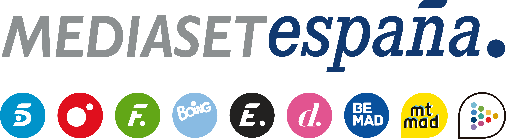 Madrid, 15 de junio de 2022El duelo entre Alejandro y Nacho por el liderazgo en ‘La Noria Infernal’ y una nueva eliminación, en ‘Supervivientes 2022’Nueva gala, este jueves en Telecinco, en la que los participantes lucharán por alcanzar el Paraíso y una recompensa en el juego ‘Alcanza la antorcha’.Anuar Beno, Mariana Rodríguez o Yulen Pereira. Tras la salvación anoche de Kiko Matamoros, uno de los tres nominados, el que menor apoyo haya recibido por parte de la audiencia a través de la app de Mitele, abandonará a sus compañeros de Playa Uva y se trasladará junto a Marta Peñate como nuevo ‘Parásito’, en la nueva gala de ‘Supervivientes 2022’ que Jorge Javier Vázquez conducirá este jueves 16 de junio (21:55 horas) en Telecinco, en conexión con Lara Álvarez desde Honduras. A partir de ese momento, ambos protagonizarán una nueva votación para conocer al nuevo expulsado definitivo, identidad que será revelada el domingo en ‘Supervivientes: Conexión Honduras’.Además, una de las pruebas más míticas y exigentes del formato regresa para la final del juego de líder: ‘La Noria Infernal’. Alejandro y Nacho, ganadores de la semifinal, protagonizarán un duelo cuyo vencedor encabezará al grupo de supervivientes y será inmune en las nominaciones.Los concursantes lucharán por disfrutar unos días en el Paraíso en el juego ‘Alcanza la antorcha’, que pondrá a prueba su destreza, velocidad y potencia física. Los ganadores recibirán, además, una rica recompensa.Los participantes se reunirán de nuevo para valorar las situaciones más destacadas de los últimos días, como los roces en la relación entre Anabel Pantoja y Yulen Pereira; las diferencias generadas en torno a la comida y su reparto; la confesión de Nacho Palau sobre cómo cambio su vida la paternidad y su relación con Miguel Bosé; y el cuestionamiento de Ignacio como líder del grupo, entre otras. Por último, los supervivientes participarán en una nueva ronda de nominaciones.